Des lapins et des poules courent dans le jardin.Je compte 20 pattes et 6 têtes.Combien y-a-t-il de lapins et de poules dans le jardin ?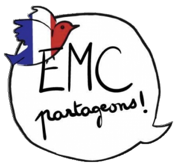 Résolvez l’énigme suivante en groupe.RechercheRéponse…………………………………………………………………………………..…………………………………………………………………………………..